Parish of All Saints Stretford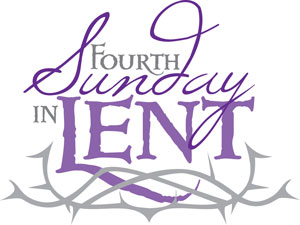 Fourth Sunday of Lent – Mothering SundayToday’s Music is from Mission PraiseIntroit		456	Make me a channel of your peaceGradual 	38	As we are gathered
Offertory	396 	Just as I am without one plea
Communion 	54	Bind us together, LordRecessional	631	Tell out my soulReadings for today p125Exodus 2:1-10				Mandy TomkinsonPsalm 34:11-20				Billy TomkinsonCol.3:12-17 				Bea MorrowGospel: John 19:25b-27Intercessions:	Revd. Luke MaguireLay Assistants: 	Billy Tomkinson		Beryl DaviesSides People:	Eva Leah		Sybil Topping	TO REMEMBER IN OUR PRAYERS THIS WEEK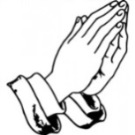 We give thanks for those who have had prayers answered and pray especially for the sick and distressed including: Ann Clancey, Barbara Welch, Helen Cooper, Tracey Cook, Sarah Burke, Danny, Derek Fanshawe, Ruth Rogers, Lennox Davidson, Karen, Will, Max Crompton, Phil Wall,  Allan Roberts,  David West,  Sean McGlade, Sean,  Susan Fall, Chris Allen, Joan Hornby, Ros Liburd, Simon Pitt and Stephen Tomkinson.We pray for those who have passed away this week on their ownWe remember those whose names appear in our Book of Remembrance this coming week including: Stanley Hanna, Ann Davies, Margaret Burgess, Edith hall, Florence Creed, Ben Cook and Norman GardnerMay they each rest in peace and rise again in glory. AmenPsalm 34:11-20[R] Come, children and listen to me; I will teach you the fear of the Lord.Come, my children, and listen to me; I will teach you the fear of the Lord. Who among you loves life and desires long life to enjoy the prosperity? [R]Keep your tongue from evil-speaking and your lips from lying words. Turn from evil and do good; seek peace and pursue it. [R]The eyes of the Lord are upon the righteous and his ears are open to their cry. The face of the Lord is against those who do evil, to root out the remembrance of them from the earth. [R]The righteous cry and the Lord hears them and delivers them out of all their troubles.  The Lord is near to the brokenhearted  and will save those who are crushed in spirit. [R]Many are the troubles of the righteous;   but the Lord will deliver him out of them all. He will keep safe all his bones,  not one of them shall be broken. [R]THIS WEEKS SERVICESMon-Thurs	Morning Prayer (all welcome)		8amTuesday	Ecumenical Prayers St Matthews	10amWednesday  	Mid-Week Eucharist 			9.45amReadings for next week – (Sun 13th Mar) 5th Sunday of Lent p835Isaiah 43.16-21				June KettlePsalm 126					Beryl DaviesPhilippians 3.4b-14				David StarmerGospel: John 12:1-8Intercessions:	Steve WorsleyLay Assistants: 	Valerie Smith		Margaret DawsonSides People:	Carl Horne		Bea MorrowA prayer for mothersThank you God for the love of our mothers:  thank you God for their care and concern;  thank you God for the joys they have shared with us;  thank you God for the pains they have borne for us; thank you God for all that they give us; through Jesus Christ our Lord.  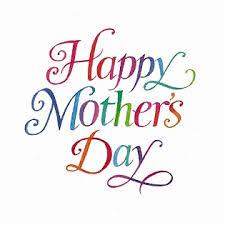 Amen.CHURCH NOTICESWOOD ST MISSION: Next week is you last chance to bring Easter Eggs for the Wood St Appeal, please donate as many eggs as possible and Joan Thorley will see they get to the right children.
LENT LUNCH:  Lent Lunches have been a great success so far., everyone who has been has had a fantastic bowl of homemade soup/roll and a slice of cake. There are two more weeks left so if you haven’t been please try your best to get down and enjoy the food and fellowship. DATES:  MAR 9th and 16th 12-1pm.  All proceeds are to go to charitable causes.CTiS 2016 LENT STUDY:  The course has provided plenty of “food for thought” as this is a subject close to many of us as we have all been affected by the stories or refugees or economic migrants from EU. The course doesn’t have all the answers however it certainly challenges us as Christians especially if we are to Love our Neighbour (who is our neighbour?). 
Starting at 7.30pm
Thursday 10th Mar                Lutheran Church Park Rd 
Thursday 17th Mar                All Saints Barton RdCOMMUNITY LITTER PICK: Sunday 13th March 11.30am, refreshments provided. It is great for the church to get out in the community as well as cleaning up around the church gardens and be seen to be helping our parish. All equipment will be provided – Pickers, Bags and high vis jackets.
WALSINGHAM PILGRIMAGE 2016: £10 Deposit is required ASAP. 16 places have been reserved at the Shrine (Mon26th to Thursday 29th Sept). More details will follow, if you would like to go please speak to Steve,ANNUAL PARISH MEETING (APCM): Reports are requested for the APCM Parish Report. If you write a report please remember they need to capture 2015 and let Steve have a copy by Sunday 14th March. The meeting will be held after church on Sunday 17th April (11.30am) – Everyone is welcome and encouraged to attend.
DEANERY SYNOD: Weds 27th April St MatthewsARCHDEACON’S VISITATION: Monday 16th May St Matthews
For more details of events please check out our website:www.allsaintsstretford.org.ukCommunity groups @ CHURCHAre you looking to get involved?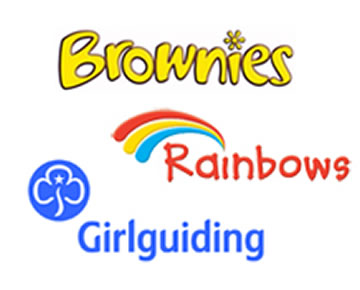 Rainbows – laura.j.heaton@hotmail.co.uk			MOB: 07814 645907Brownies – laura.j.heaton@hotmail.co.uk			MOB: 07814 645907

Guides - Steph MOB: 07989 642138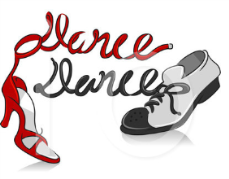   Dance – Lorraine MOB: 07891 757616Sharing the love of Christ, the Light of the World, with the people of Stretford.NOTICE SHEET: Please let Steve know of any suggestions for the Notice Sheet. All submissions are to be in by Friday of each week contact details above.